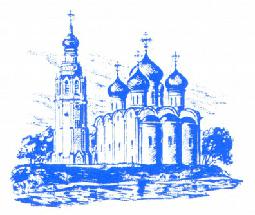 ЗАЯВКА-АНКЕТА (солисты)на участие в I Международном конкурсе-фестивале искусств«Рождественские Огни»__________________________________________                                   (город)Фамилия _____________________________________________________________Имя___________________________________________________________________Отчество_____________________________________________________________Дата рождения, возраст__________________________________________________Номинация_________  Инструмент________________ Группа_________________Учебное заведение_____________________________________________________Класс_________________________________________________________________ФИО преподавателя (полностью) / должность ______________________________________________________________________ФИО концертмейстера (полностью) _______________________________________          __________________________________________________________________Программа (указать хронометраж):______________________________________________________________________________________________________________________________Ссылка на файлообменник с записью выступленияКонтакты______________________________________________________________Контактный e-mail:______________________________________________________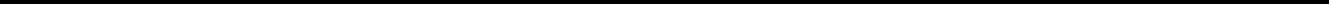 Мы рады, что Вы выбрали наш конкурс-фестиваль и уже ждём Вас!По всем вопросам просим поддерживать связь с организационным комитетом конкурса-фестиваля:8 (911) 442 - 65-76 – Елена Владимировна Черноземова помощник руководителя Отдела образования и катехизации по внекласснойдеятельности Вологодской епархии,8(8172) 28-07-28 – Татьяна Александровна Овсянкина, методист Вологодского областного колледжа искусств,контактный e-mail: rojd.ogni@yandex.ru